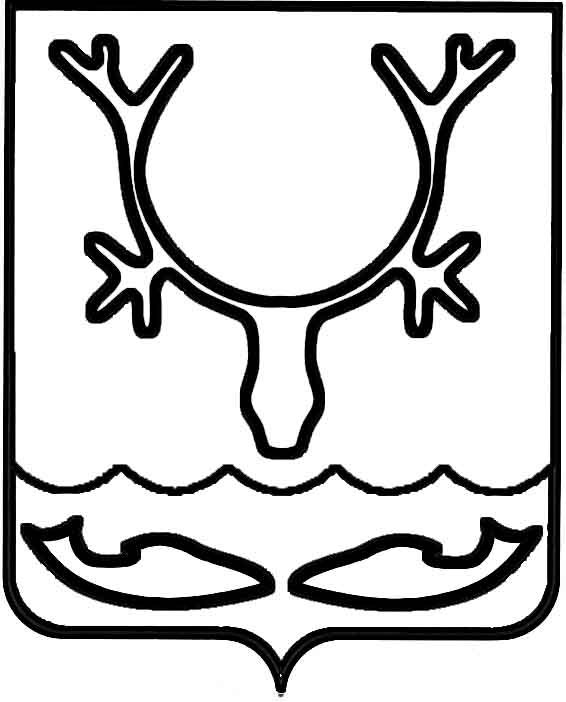 Администрация МО "Городской округ "Город Нарьян-Мар"ПОСТАНОВЛЕНИЕот “____” __________________ № ____________		г. Нарьян-МарО составе комиссии по повышению устойчивости функционирования организаций МО "Городской округ "Город Нарьян-Мар"             в военное время и в чрезвычайных ситуациях природного и техногенного характераВ целях совершенствования системы повышения устойчивости функционирования организаций МО "Городской округ "Город Нарьян-Мар" 
в военное время и в чрезвычайных ситуациях природного и техногенного характера, 
в соответствии с Федеральным законом от 21.12.1994 № 68-ФЗ "О защите населения 
и территорий от чрезвычайных ситуаций природного и техногенного характера", Федеральным законом от 12.02.1998 № 28-ФЗ "О гражданской обороне", статьёй 16 Федерального закона от 06.10.2003 № 131-ФЗ "Об общих принципах организации местного самоуправления в Российской Федерации", постановлением главы Администрации Ненецкого автономного округа от 15.10.2008 № 105-пг 
"Об утверждении положения об организации и ведении гражданской обороны 
в Ненецком автономном округе", постановлением главы Администрации МО "Городской округ "Город Нарьян-Мар" от 16.02.2009 № 217 "Об утверждении Положения о комиссии по повышению устойчивости функционирования организаций МО "Городской округ "Город Нарьян-Мар" в военное время и в чрезвычайных ситуациях природного и техногенного характера" Администрация МО "Городской округ "Город Нарьян-Мар"П О С Т А Н О В Л Я Е Т:Утвердить состав комиссии по повышению устойчивости функционирования организаций МО "Городской округ "Город Нарьян-Мар" 
в военное время и в чрезвычайных ситуациях природного и техногенного характера согласно Приложению к настоящему постановлению.Настоящее постановление вступает в силу со дня его подписания.Приложениек постановлению Администрации МО "Городской округ "Город Нарьян-Мар"от 06.12.2018 № 960СОСТАВкомиссии по повышению устойчивости функционирования организаций МО "Городской округ "Город Нарьян-Мар" в военное время и в чрезвычайных  ситуациях природного и техногенного характера0612.2018960И.о. главы МО "Городской округ "Город Нарьян-Мар" А.Н.БережнойБережной А.Н.– первый заместитель главы Администрации МО "Городской округ "Город Нарьян-Мар", председатель комиссии;Анохин Д.В.– заместитель главы Администрации МО "Городской округ "Город Нарьян-Мар" по взаимодействию с органами государственной власти и общественными организациями, заместитель председателя комиссии;Бобров В.В.– инженер отдела ГО и ЧС, мобилизационной работы  Администрации МО "Городской округ "Город Нарьян-Мар", секретарь комиссии.Члены комиссии:Члены комиссии:Бетхер Н.Н.– директор Нарьян-Марского МУ ПОК и ТС;Брылев А.В.– заместитель начальника (по антикризисному управлению) Главного управления МЧС РФ по НАО (по согласованию);Ефремов Д.В.– начальник управления организационно-информационного обеспечения Администрации МО "Городской округ "Город Нарьян-Мар";Жукова О.В.– заместитель главы Администрации МО "Городской округ "Город Нарьян-Мар" по экономике и финансам;Калашников И.Ю. – заместитель начальника полиции УМВД РФ по НАО 
(по согласованию);Калюжный В.В.– директор МУП "Нарьян-Марское АТП";Литвин Н.В.– директор МУП "КБ и БО";Махаев С.Ф. – ведущий инженер отдела ГО и ЧС, мобилизационной работы  Администрации МО "Городской округ "Город Нарьян-Мар";Романенко С.И.– директор МБУ "Чистый город";Стаич М.Ю.– начальник отдела ГО и ЧС, мобилизационной работы  Администрации МО "Городской округ "Город Нарьян-Мар";Терехов О.О.– сотрудник отдела в НАО РУ ФСБ России по Архангельской области (по согласованию);Черноусов А.В. – начальник управления строительства, ЖКХ и градостроительной деятельности Администрации МО "Городской округ "Город Нарьян-Мар";Чуклин А.Г.– директор МКУ "УГХ г. Нарьян-Мара".